Согласно народному поверью, кто на «Красную горку» не участвует в гуляниях, а дома сидит, тем ох, как не повезет в жизни. Все незамужние девицы и холостые парни, достаточно взрослые для создания семьи, были обязаны принимать участие в гуляньях, так как  этот праздник символизировал не только начало нового сезонного цикла, но и встречу новой любви, зарождение новой семьи.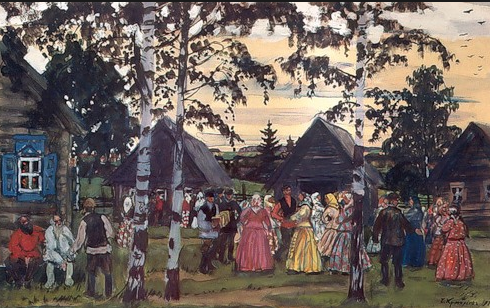 Влюблённые назначали на Красную горку свадьбы. Считалось, что и знакомства, и свадьбы, случившиеся в этот день, особенно порадуют Ярилу и Ладу, и они окажут таким парам особое покровительство.Из-за полевых работ крестьяне играли свадьбы либо до посевной – на Красную горку, либо осенью после сбора урожая. А также это первое воскресенье после длительного поста, когда разрешалось таинство венчания. Старинная русская пословица говорила: «Кто на Красной горке женится, тот вовек не разведётся». Составитель: библиограф Долгова С. И.             МБУК  « Угранская  РЦБС»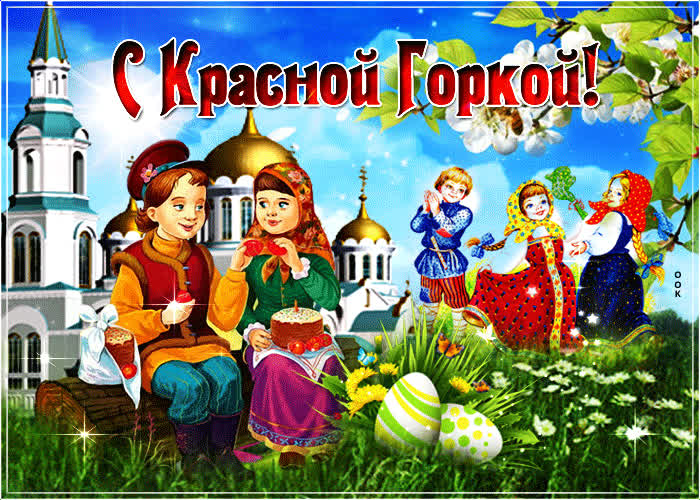 Первое воскресенье после Пасхи(Информационная  памятка)Угра2022У древних славян Красная горка была одним из главных сезонных праздников. Когда снег начинал таять, люди славили Ярилу – бога солнца и плодородия, и Ладу – богиню веселья и любви.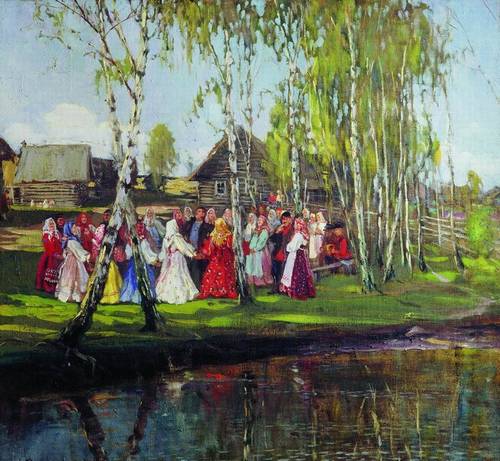  С распространением христианства день был приурочен к первому воскресенью после Пасхи – Фомину воскресенью (или Фомину дню). Это был очень важный день. Хозяйки начинали готовиться к нему заранее: нужно было напечь пышных караваев и румяных пирогов. Для праздничного стола непременно готовили яичницу – этот обычай дошёл к нам из древних времён, когда яичница была одним из символов солнца – Ярилы, и символизировала начало нового жизненного цикла.«Красная» значит «красивая». Но красота весенней горки особенная – это красота земли, освобождающейся от зимнего плена; красота земли возвышенной: издревле после того, как таял снег, падал уровень разлившихся по весне вод, первыми подсыхали и прогревались горки и пригорки, на которых можно было собираться молодежи, чтобы веселиться в лучах весеннего солнца.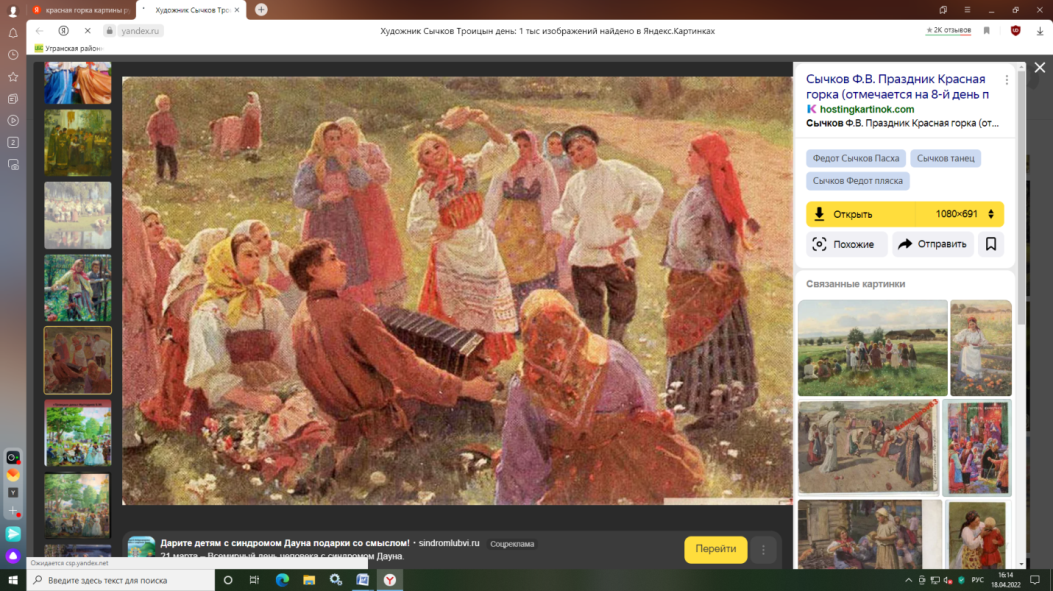 Фёдор Васильевич Сычков«Праздник Красная горка»Впрочем, у названия Красная горка было и другое значение. Раньше до прихода христианства, холмы часто были рукотворными – в них славяне хоронили усопших. По весне на вершинах таких курганов, едва освободившихся от снега, разводили костры, чтобы почтить память предков. Алые огоньки, зажигавшиеся на холмах, также отражены в названии этого праздника. Справляли  Красную горку с размахом.Устраивали массовые гулянья, водили хороводы, пели специальные песни, призывающие весну. Особенно важным этот день был для девушек. На Красную горку они впервые выходили на гулянье после долгой зимы. Наряжались в самые лучшие платья, надевали украшения и выходили на улицу в поисках своего счастья.«Красная горка» – это праздник весны и любви, время гуляний и знакомств парней и девушек, и, конечно же, свадеб. 